Key Term(Date-Date)Key Term: (Historical Controversy or Significant Primary Source)(Date-Date)Key Term: Contemporary Art/Artifact or Short Term and Long Term Consequences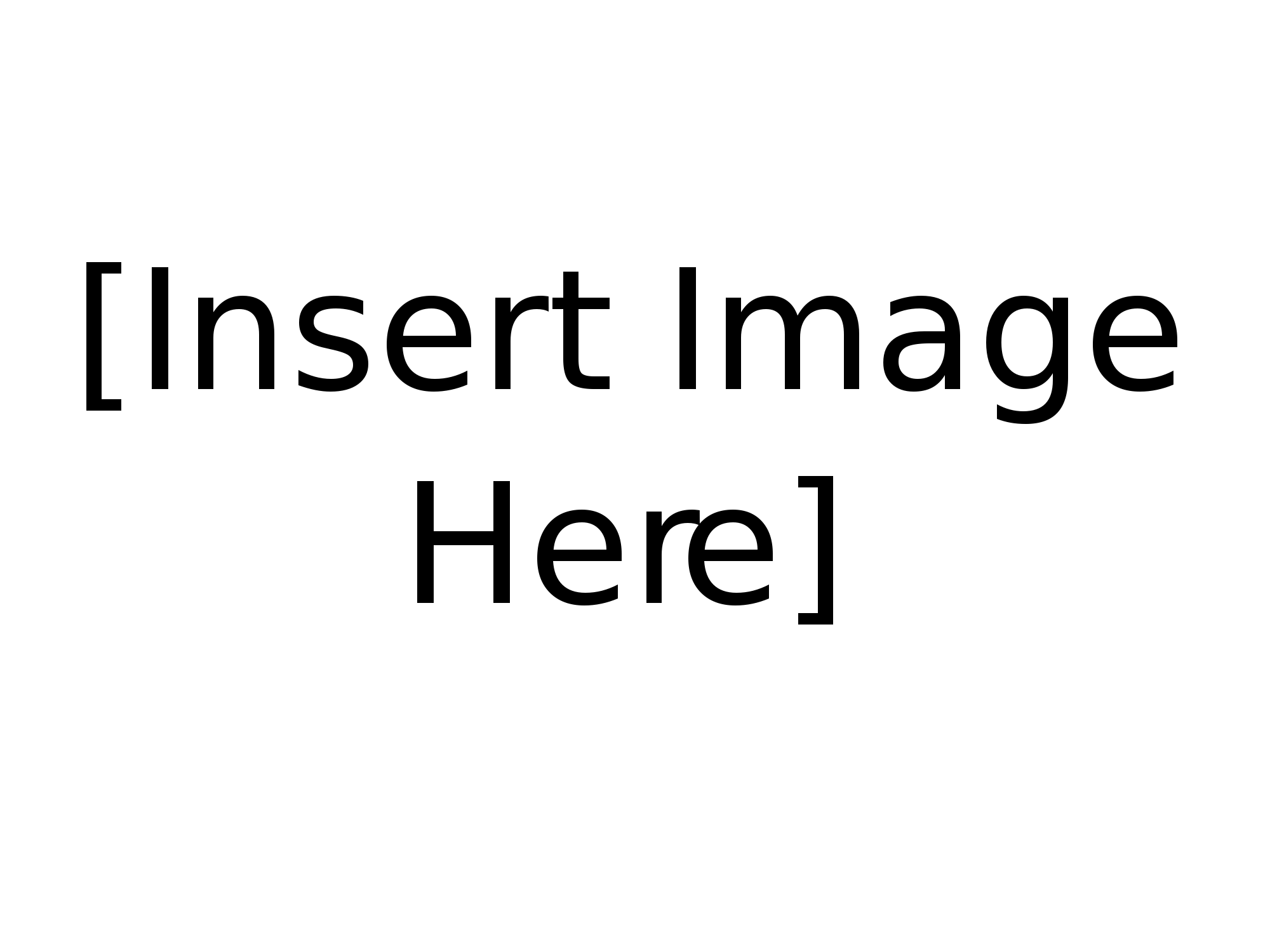 Summary: 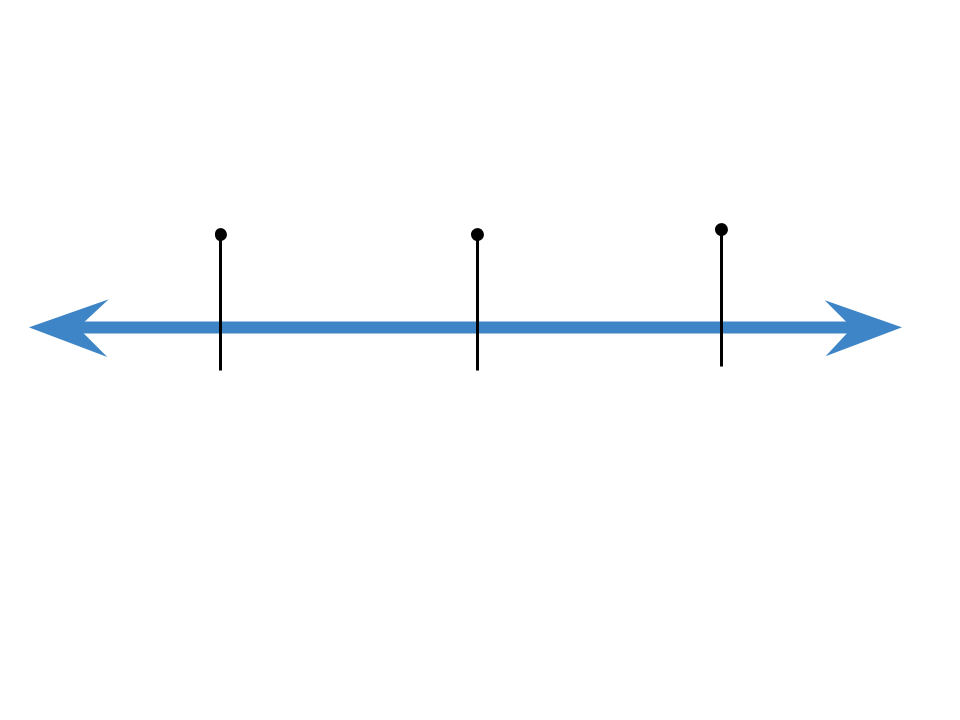 Related Event BeforeYearDescription of eventYour EventYearRelated Event AfterYearDescription of eventKey Vocabulary:Key Individuals:Comprehension Questions: 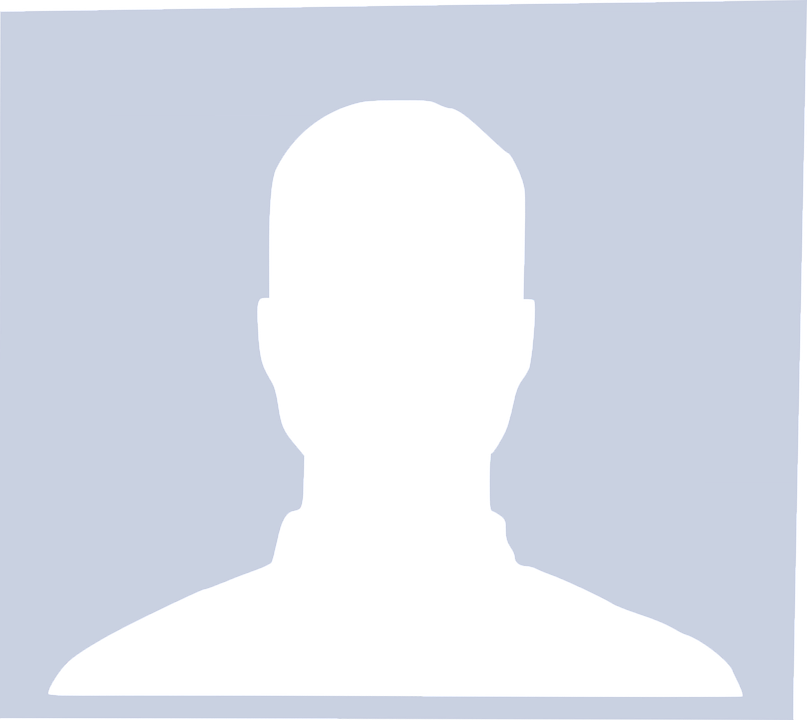 Answer Key:Answer Key: Title of Historical Controversy or Significant Primary Source)Summary/explanation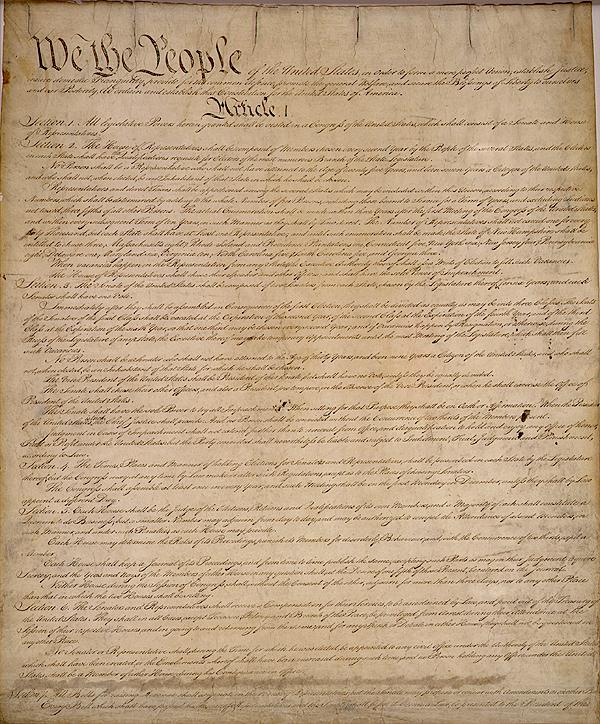 Perspective 1 orSignificance of Primary SourcePerspective 2 orOPVL for Primary SourceContemporary Art/Artifact or Short Term and Long Term ConsequencesSummaryAnalysis of Art/Artifactor Short Term ConsequencesSignificance of Art/Artifactor Short Term Consequences